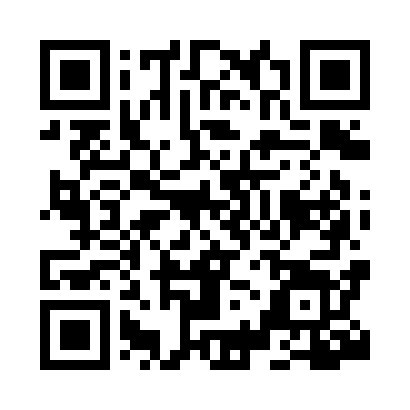 Prayer times for Dunbar, AustraliaWed 1 May 2024 - Fri 31 May 2024High Latitude Method: NonePrayer Calculation Method: Muslim World LeagueAsar Calculation Method: ShafiPrayer times provided by https://www.salahtimes.comDateDayFajrSunriseDhuhrAsrMaghribIsha1Wed5:286:4212:283:466:137:222Thu5:296:4212:273:466:137:223Fri5:296:4212:273:456:127:224Sat5:296:4312:273:456:127:215Sun5:296:4312:273:456:117:216Mon5:296:4312:273:456:117:217Tue5:296:4312:273:446:107:208Wed5:306:4412:273:446:107:209Thu5:306:4412:273:446:107:2010Fri5:306:4412:273:446:097:1911Sat5:306:4512:273:436:097:1912Sun5:306:4512:273:436:097:1913Mon5:316:4512:273:436:087:1914Tue5:316:4512:273:436:087:1915Wed5:316:4612:273:436:087:1816Thu5:316:4612:273:436:087:1817Fri5:316:4612:273:426:077:1818Sat5:326:4712:273:426:077:1819Sun5:326:4712:273:426:077:1820Mon5:326:4712:273:426:077:1821Tue5:326:4812:273:426:067:1722Wed5:326:4812:273:426:067:1723Thu5:336:4812:273:426:067:1724Fri5:336:4912:273:426:067:1725Sat5:336:4912:273:426:067:1726Sun5:336:4912:283:416:067:1727Mon5:346:5012:283:416:067:1728Tue5:346:5012:283:416:057:1729Wed5:346:5012:283:416:057:1730Thu5:346:5112:283:416:057:1731Fri5:356:5112:283:416:057:17